Name of Journal: World Journal of Gastrointestinal OncologyManuscript NO: 88488Manuscript Type: ORIGINAL ARTICLERetrospective StudyInfluence of transcatheter arterial embolization on symptom distress and fatigue in liver cancer patientsYang XM et al. TAE effects on liver cancer symptomsXu-Min Yang, Xu-Yan Yang, Xin-Yu Wang, Yue-Xia GuXu-Min Yang, Xu-Yan Yang, Department of Nursing, the First Affiliated Hospital of Naval Medical University (Changhai Hospital), Shanghai 200433, ChinaXin-Yu Wang, Department of Thyroid, Breast and Vascular Surgery, Shanghai Fourth People’s Hospital Affiliated to Tongji University School of Medicine, Shanghai 200434, ChinaYue-Xia Gu, Department of Nursing, Shanghai Fourth People’s Hospital Affiliated to Tongji University School of Medicine, Shanghai 200434, ChinaAuthor contributions: Gu YX and Yang XM contributed equally in analysis of the data and writing of the manuscript; Wang XY and Yang XY collected the data and corrected the paper; all authors have read and approved the final manuscript.Corresponding author: Yue-Xia Gu, MBBS, Chief Nurse, Department of Nursing, Shanghai Fourth People’s Hospital Affiliated to Tongji University School of Medicine, No. 1279 Sanmen Road, Hongkou District, Shanghai 200434, China. shdsyy_guyuexia@163.comReceived: September 26, 2023Revised: December 22, 2023Accepted: February 7, 2024Published online: March 15,  2024AbstractBACKGROUNDHepatocellular carcinoma (HCC) is a prevalent malignancy, and transcatheter arterial embolization (TAE) has emerged as a pivotal therapeutic modality. However, TAE may induce symptom distress and fatigue, adversely affecting the quality of life of patients.AIMTo investigate symptom distress, fatigue, and associated factors in HCC patients undergoing TAE. METHODSWe used a cross-sectional design and purposive sampling to enroll HCC patients who underwent TAE at our institution from January to December 2022. Questionnaires were utilized to collect data on symptom distress and fatigue scores from the first to the third day after TAE.RESULTSOur study revealed a significant reduction in fatigue and symptom distress among patients after TAE. Pain, fatigue, insomnia, fever and abdominal distension were the most common symptoms troubling patients during the first 3 d post-TAE. Marital status, presence of family support, physical functional status, age, and symptom distress were identified as predictors of fatigue in patients.CONCLUSIONHealthcare professionals should educate HCC patients on symptom distress and fatigue, offering personalized relief strategies to lessen their psychological burden.Key Words: Transcatheter arterial embolization; Fatigue; Symptom distress; Hepatocellular carcinoma; Influencing factors©The Author(s) 2024. Published by Baishideng Publishing Group Inc. All rights reserved.Citation: Yang XM, Yang XY, Wang XY, Gu YX. Influence of transcatheter arterial embolization on symptom distress and fatigue in liver cancer patients. World J Gastrointest Oncol 2024; 16(3): 810-818URL: https://www.wjgnet.com/1948-5204/full/v16/i3/810.htmDOI: https://dx.doi.org/10.4251/wjgo.v16.i3.810Core Tip: Our study highlights the impact of transcatheter arterial embolization (TAE) on symptom distress and fatigue in liver cancer patients. TAE significantly reduced symptom distress and fatigue levels in the immediate postoperative period. The most commonly reported post-TAE symptoms included pain, fatigue, insomnia, fever and abdominal distension. Marital status, presence of family support, physical functional status, age, and symptom distress were identified as predictors of post-TAE fatigue. This research underscores the importance of patient education and personalized symptom management strategies in improving the overall wellbeing and quality of life for liver cancer patients undergoing TAE.INTRODUCTIONHepatocellular carcinoma (HCC) ranks as the fifth most prevalent cancer and the third leading cause of cancer-related mortality globally. Surgical intervention remains the cornerstone of HCC treatment; however, due to the challenges associated with early diagnosis and the lack of specific diagnostic markers, a considerable proportion of patients are diagnosed at advanced stages, rendering them ineligible for surgical interventions. Transcatheter arterial embolization (TAE) is an interventional therapeutic approach involving the insertion of a fine catheter via the femoral artery to reach the vasculature near the tumor site. TAE aims to obstruct the arterial supply to the tumor by deploying embolic agents, thereby inducing necrosis in cancer cells. This procedure is suitable for patients with good liver function and overall health, particularly those with large HCCs that have not invaded the portal vein[1,2].Nonetheless, following TAE, hepatocytes incur variable degrees of damage, leading to the development of a constellation of symptoms reminiscent of acute hepatitis. These symptoms include fatigue and systemic discomfort, such as nausea, vomiting, fever, abdominal pain, as well as transient elevations in aspartate aminotransferase (AST) and alanine aminotransferase (ALT), collectively referred to as postembolization syndrome[3,4]. These symptoms may arise due to ischemia of the liver and gallbladder, temporary liver enlargement, and peritoneal irritation. While many studies have explored fatigue and symptom distress in cancer patients both nationally and internationally, with some focusing on symptom distress following transcatheter arterial chemoembolization, there has been limited in-depth investigation into the fatigue and symptom distress resulting from TAE treatment[5-8].Fatigue and pain are both subjective experiences, typically arising from the gradual depletion of energy reserves during the course of illness[9]. Fatigue is particularly prevalent among cancer patients, with rates soaring as high as 90%. Despite extensive research exploring cancer-related fatigue and its influencing factors, a unanimous consensus remains elusive. Hence, the primary objective of this study was to investigate the symptom distress and fatigue experienced by liver cancer patients following TAE treatment and to analyze potential contributing factors.MATERIALS AND METHODSStudy population and proceduresThis study used a cross-sectional design and purposive sampling approach, enrolling patients with liver cancer who underwent TAE at the Department of General Surgery, Shanghai Fourth People’s Hospital, between January and December 2022. Inclusion criteria encompassed histologically confirmed liver cancer, patient awareness of their condition, inpatient admission for TAE treatment, and age ≥ 18 yr. After explaining the research objectives and obtaining patient consent, the research team administered three questionnaires – assessing fatigue, symptom distress, and basic demographic information – on the first day post-TAE (T1), second day post-TAE (T2), and third day post-TAE (T3). Basic demographic information was collected only on the first day, while the remaining questionnaires were filled out on the second and third days through face-to-face interviews conducted by the researchers. In cases where patients had difficulty understanding certain questionnaire items, the researchers provided explanations and collected data through verbal interviews. Other disease-related data, such as the number of embolization treatments, tumor size, medication usage, embolization dosage, and patient’s physical functional status (PST), were collected by the researchers based on medical record data with approval from our ethics committee.Fatigue assessment scaleThe cancer fatigue scale (CFS) was used, consisting of 15 items categorized into three dimensions: physical fatigue (items 1, 2, 3, 6, 9, 12 and 15), emotional fatigue (items 5, 8, 11 and 14), and cognitive fatigue (items 4, 7, 10 and 13). Each item was scored on a scale ranging from 1 (no fatigue) to 5 (severe fatigue)[10]. According to the scoring method outlined by Okuyama et al[11] for CFS, the score range for physical fatigue dimension was 0 to 28, while the score ranges for emotional and cognitive dimensions were both 0 to 16. The total scale score ranged from 0 to 60, with higher scores indicating greater fatigue severity.Symptom distress scaleWe utilized the European Organization for Research and Treatment of Cancer Quality of Life Questionnaire[12]. Given considerations for patient age and education levels, some patients were unable to respond to questions regarding nausea frequency and intensity, future perspectives, and changes in sexual activity. Therefore, we adjusted the original questionnaire content to include 22 common symptoms experienced by patients. Patients were asked to rate the severity of each symptom based on their self-perception using a five-point scoring system: 1, absence of the symptom; 2, presence of mild symptoms; 3, moderate symptoms; 4, severe symptoms; and ,5 very severe symptoms.Statistical analysisData processing was performed using SPSS 23.0 software (IBM, Armonk, NY, United States). Initially, we conducted descriptive analyses for patient demographic data, disease characteristics, analgesic medication usage, embolization frequency and dosage, patient PST, and serum levels of AST, ALT and cortisol on the first and third days post-TAE. We computed mean values and standard deviations for questionnaire scores related to symptom distress and post-TAE fatigue over the 3 d. To analyze changes in fatigue and symptom distress among liver cancer patients following TAE treatment, we utilized one-way repeated-measures analysis of variance (ANOVA). If overall F tests indicated significant differences, Bonferroni post hoc tests were used to compare differences between individual days. Finally, to explore factors associated with post-TAE fatigue among liver cancer patients, we used generalized estimating equation (GEE) models. Given the collection of data over 3 d post-TAE, and considering the correlation between measurements within the same patients at different time points, we selected an autoregressive first-order working correlation matrix (AR1) to control for the effect of time. Robust standard errors were calculated for significance testing[13].RESULTSGeneral characteristicsThis study included 100 liver cancer patients, comprising 75 males and 25 females, with an average age of 64.3 ± 4.5 yr (Table 1). Nineteen patients received embolization for the first time, while 44 had undergone embolization ≥ 4 times. On the first day after the procedure, serum ALT and AST levels were 288.5 ± 24.1 U/L and 206.8 ± 19.7 U/L, respectively, and on the third day, the average values for ALT and AST were 126.4 ± 10.8 U/L and 162.3 ± 19.5 U/L, respectively.Symptom distress and fatigue on day 3 post-TAEThe average scores on the symptom distress scale ranged from 1.1 to 3.2, with most distress scores falling within the category of mild distress (≤ 2 points). Among the top three most distressing symptoms on the first day post-procedure were pain (3.1 ± 0.5), fatigue (2.8 ± 0.9) and fever (2.6 ± 0.5). On the second day, the top three distressing symptoms were fever (2.8 ± 0.7), pain (2.3 ± 0.5) and fatigue (2.3 ± 0.3). On the third day, the top three distressing symptoms were fever (1.9 ± 0.2), fatigue (1.8 ± 0.4) and pain (1.7 ± 0.6). Among the 22 symptoms assessed, 13 exhibited significant differences during the 3-d treatment period (P < 0.05), including pain, fatigue, fever, insomnia, abdominal distension, loss of appetite, nausea, vomiting, changes in bowel habits, dry mouth, chills, chest tightness, and gastric burning sensation (Table 2).The average scores on the fatigue scale ranged from 1.2 to 4.7. Among the 15 items assessing fatigue, seven exhibited significant differences over the 3-d treatment period (P < 0.05), including easy fatigue, desire to lie down, feeling utterly exhausted, bodily fatigue, feeling bored, feeling unable to make an effort, and feeling a need to perk up (Table 3).The total symptom distress scores in the patients within the first 3 d post-procedure were 38.9 ± 10.4 on the first day, 33.1 ± 10.1 on the second day, and 29.6 ± 9.2 on the third day. The total fatigue scores were 28.9 ± 9.2 on the first day, 24.9 ± 9.9 on the second day, and 23.3 ± 6.4 on the third day. Repeated-measures ANOVA indicated significant differences in the mean scores for both symptom distress and fatigue (P < 0.001), suggesting that they decreased over time.Predictors of fatigueSince the symptom distress scale includes the assessment of fatigue, this study incorporated fatigue scores into the overall symptom distress score when analyzing predictors of fatigue. The results of GEE multivariate regression analysis revealed that marital status, presence of family support, PST, age, and modified total symptom distress score were predictors of fatigue (P < 0.05; Table 4). Married patients had lower levels of fatigue compared to single patients (β = 3.05); patients with family support experienced higher levels of fatigue than those without family support (β = 5.62); patients with a PST score of 1 had lower levels of fatigue compared to those with a score of 0 (β = 2.54); older patients experienced lower levels of fatigue (β = 0.20); and higher modified total symptom distress scores were associated with higher levels of fatigue (β = 0.53).DISCUSSIONThe present investigation delineates the symptomatology experienced by liver cancer patients undergoing TAE, emphasizing distressing manifestations such as pain, fever, fatigue, insomnia and abdominal distension. With the exception of fever, these symptoms peak on the first day post-TAE (T1) and exhibit a gradual attenuation throughout the treatment trajectory, aligning with antecedent research outcomes[8,14]. The temporal dynamics of symptom distress underscored in this observation are pivotal for healthcare teams, facilitating a comprehensive comprehension of postoperative comfort and pain management imperatives. A notable escalation in fever symptoms on the second day post-TAE is discerned, potentially ascribable to tumor necrosis and the concomitant release of thermal energy, thereby enriching our insights into the physiological mechanisms governing post-treatment symptomatology[15,16]. In comparative juxtaposition, our findings align with those of Yenjai et al[8], demonstrating a congruent trend of pain, fatigue and insomnia peaking on the first day post-TAE. The post-TAE fever symptoms may be associated with tumor necrosis and the release of thermal energy. This subtle distinction, contrasting with existing literature, underscores the unique contributions of our study and its relevance in advancing the understanding of underlying physiological mechanisms.Further multivariate regression analysis has elucidated pivotal factors influencing fatigue in liver cancer patients post-TAE, including marital status, presence of family members, and age[17,18]. Consistent with prior research, our study reveals that younger patients are more susceptible to experiencing fatigue. Intriguingly, our investigation highlights that patients with the accompaniment of family members manifest elevated levels of fatigue. This observation underscores the potential mitigating impact of social support on fatigue, emphasizing the critical role of familial support during the treatment process. This not only underlines the multifactorial nature of fatigue within this patient cohort but also advocates for a holistic approach to patient care that incorporates psychosocial factors. For instance, recognizing the vulnerability of younger patients to fatigue may prompt healthcare providers to proactively address and manage fatigue within this demographic group[8,19]. Similarly, the observed influence of family member presence on fatigue emphasizes the potential benefits of integrating family-oriented interventions into the supportive care framework for liver cancer patients undergoing TAE.Our research findings indicate that patients’ PST scores and the modified Symptom Distress Total Scores can independently predict post-TAE fatigue, irrespective of tumor size and embolization drug dose[20,21]. This suggests a close relationship between fatigue and symptom distress, where an increase in symptom distress may exacerbate fatigue. However, further investigation is needed to delve into the mechanisms underlying this relationship. It is noteworthy that the pharmacological properties of iodized oil may have enduring effects on patients during the treatment process. The ability of iodized oil to adhere to tumor cells may prolong the biological half-life of the drug, thereby rendering its inhibitory effects on tumor vascular growth more persistent[22]. This may also contribute to a more pronounced post-treatment fatigue, as patients may experience the biological effects of the drug over an extended period. When used in conjunction with gel, it effectively inhibits the development of new tumor blood vessels, achieving therapeutic efficacy[23,24]. Consequently, patients with larger tumor diameters may receive higher embolization doses, leading to transient liver and gallbladder ischemia, hepatomegaly, and peritoneal stimulation-induced pain. This phenomenon could potentially explain the significantly higher pain symptom scores observed in our patient cohort compared to other symptoms.In the context of biochemical markers, changes in liver function on the first- and third-days following embolization were found to be unrelated to fatigue, aligning with prior research findings[25]. The elevation of AST and ALT levels appears to be a consequence of transient hepatic cell ischemia induced by the treatment, rather than indicative of sustained liver injury. The physiological responses triggered by the treatment, such as inflammation and cellular stress, may exert short-term effects on liver function markers but do not necessarily correlate directly with the patients’ subjective experience of fatigue. Other factors, including overall patient health, medication history, and the pre-existing hepatic condition before treatment, may also influence the relationship between liver function markers and fatigue. Therefore, while AST and ALT levels may rise post-embolization, they do not directly reflect ongoing liver damage and cannot singularly explain the post-treatment fatigue reported by patients. This intricate relationship necessitates further in-depth investigation for a comprehensive understanding of the physiological and subjective responses post-treatment.In conclusion, the results of this study contribute to a more comprehensive understanding of fatigue and symptom distress in liver cancer patients undergoing TAE. These findings not only provide a basis for clinicians to predict the likelihood of fatigue in patients but also underscore the significance of social support in alleviating fatigue. Nevertheless, this study had limitations, including the assessment of fatigue and symptom distress scores only within 1–3 d post-TAE, the absence of preoperative scores as baseline references, and the lack of longer-term follow-up data. Future research can expand the patient population to enhance the generalizability of findings and delve deeper into the impact of various treatment modalities on fatigue in liver cancer patients, offering a more comprehensive insight and guidance for clinical practice.CONCLUSIONHealthcare professionals should bolster patient education efforts, enabling liver cancer patients to develop a clear understanding of the potential symptom distress and fatigue associated with treatment, as well as the potential post-treatment scenarios. They should provide tailored and efficacious strategies for symptom alleviation and fatigue management, thus alleviating the psychological burden on patients. This comprehensive approach to patient care is indispensable in ensuring that liver cancer patients receive the highest level of support and personalized assistance throughout their treatment journey.ARTICLE HIGHLIGHTSResearch backgroundHepatocellular carcinoma (HCC) ranks as the fifth most common cancer globally and is a major contributor to cancer-related mortality. Surgical treatment remains pivotal, but late-stage diagnosis limits its applicability. Transcatheter arterial embolization (TAE) is an essential intervention for unresectable HCC, yet its impact on patient well-being requires further exploration.Research motivationDespite the significance of TAE in HCC management, the associated symptom distress and fatigue remain inadequately understood. A comprehensive investigation of symptom distress and fatigue following TAE is essential to enhance patient care and outcomes.Research objectivesTo assess symptom distress and fatigue in liver cancer patients undergoing TAE. To identify factors influencing post-TAE fatigue. To contribute evidence-based insights for personalized symptom management strategies.Research methodsWe used a cross-sectional design and purposive sampling to enroll liver cancer patients who underwent TAE. We used questionnaires to collect data on symptom distress and fatigue. We analyzed the data using statistical methods to reveal correlations and predictors.Research resultsTAE significantly reduced symptom distress and fatigue levels post-treatment. Commonly reported symptoms included pain, fatigue, insomnia, fever and abdominal discomfort. Marital status, family support, physical function, age, and symptom distress were identified as predictors of post-TAE fatigue.Research conclusionsTAE plays a crucial role in managing unresectable HCC, with notable benefits in symptom distress and fatigue reduction. Personalized symptom management strategies should be tailored to individual patient profiles. Patient education is vital to prepare them for post-TAE symptoms and optimize their wellbeing.Research perspectivesFuture studies should focus on long-term follow-up to evaluate the sustained effects of TAE on symptom distress and fatigue. Exploring interventions to further mitigate symptom distress and fatigue in post-TAE patients. Continual research will enhance the understanding and management of symptom-related issues in liver cancer patients, improving their overall quality of life.REFERENCES1 Wang Z, Niu H, Li Z, Zhang J, Sha L, Zeng Q, Liu X, Huang J. Superselective arterial embolization with drug-loaded microspheres for the treatment of unresectable breast cancer. Gland Surg 2019; 8: 740-747 [PMID: 32042682 DOI: 10.21037/gs.2019.12.06]2 He JJ, Yin XX, Wang T, Chen MY, Li XL, Yang XJ, Shao HY. Factors influencing postembolization syndrome in patients with hepatocellular carcinoma undergoing first transcatheter arterial chemoembolization. J Cancer Res Ther 2021; 17: 777-783 [PMID: 34269313 DOI: 10.4103/jcrt.jcrt_132_21]3 Kubo N, Shirabe K. Treatment strategy for isolated bile leakage after hepatectomy: Literature review. Ann Gastroenterol Surg 2020; 4: 47-55 [PMID: 32021958 DOI: 10.1002/ags3.12303]4 Tanoue S, Tanaka N, Koganemaru M, Kuhara A, Kugiyama T, Sawano M, Abe T. Head and Neck Arteriovenous Malformations: Clinical Manifestations and Endovascular Treatments. Interv Radiol (Higashimatsuyama) 2023; 8: 23-35 [PMID: 37485489 DOI: 10.22575/interventionalradiology.2022-0009]5 Onishi H, Nouso K, Takaki A, Oyama A, Adachi T, Wada N, Takeuchi Y, Shiraha H, Okada H. History of Transcatheter Arterial Chemoembolization Predicts the Efficacy of Hepatic Arterial Infusion Chemotherapy in Hepatocellular Carcinoma Patients. Acta Med Okayama 2022; 76: 695-703 [PMID: 36549772 DOI: 10.18926/AMO/64120]6 Minici R, Serra R, Giurdanella M, Talarico M, Siciliano MA, Carrafiello G, Laganà D. Efficacy and Safety of Distal Radial Access for Transcatheter Arterial Chemoembolization (TACE) of the Liver. J Pers Med 2023; 13 [PMID: 37109026 DOI: 10.3390/jpm13040640]7 Ruan JY, Lin JT, Xiong Y, Chen ZZ, Chen JH, Yu HJ. Clinical Characteristics of Transarterial Chemoembolization in Treatment of Primary Hepatocellular Carcinoma Complicated With Respiratory Distress Syndrome. Technol Cancer Res Treat 2020; 19: 1533033820970673 [PMID: 33243089 DOI: 10.1177/1533033820970673]8 Yenjai N, Asdornwised U, Wongkongkam K, Pinjaroen N. A comprehensive discharge planning program on fatigue and functional status of patients with hepatocellular carcinoma undergoing transarterial chemoembolization: A randomized clinical controlled trial. Belitung Nurs J 2022; 8: 287-295 [PMID: 37546491 DOI: 10.33546/bnj.2140]9 Jones JM, Howell D, Longo C, Olson K, Bedard P, Amir E, Zheng S, Chow B, Avery L. The association of cancer-related fatigue on the social, vocational and healthcare-related dimensions of cancer survivorship. J Cancer Surviv 2023 [PMID: 37644355 DOI: 10.1007/s11764-023-01451-9]10 Maki Y, Horiuchi K, Okamoto T. Fatigue and quality of life among thyroid cancer survivors without persistent or recurrent disease. Endocr Connect 2022; 11 [PMID: 35107083 DOI: 10.1530/EC-21-0506]11 Okuyama T, Tanaka K, Akechi T, Kugaya A, Okamura H, Nishiwaki Y, Hosaka T, Uchitomi Y. Fatigue in ambulatory patients with advanced lung cancer: prevalence, correlated factors, and screening. J Pain Symptom Manage 2001; 22: 554-564 [PMID: 11516597 DOI: 10.1016/s0885-3924(01)00305-0]12 Aaronson NK, Ahmedzai S, Bergman B, Bullinger M, Cull A, Duez NJ, Filiberti A, Flechtner H, Fleishman SB, de Haes JC. The European Organization for Research and Treatment of Cancer QLQ-C30: a quality-of-life instrument for use in international clinical trials in oncology. J Natl Cancer Inst 1993; 85: 365-376 [PMID: 8433390 DOI: 10.1093/jnci/85.5.365]13 Macia KS, Wickham RE. The Impact of Item Misspecification and Dichotomization on Class and Parameter Recovery in LCA of Count Data. Multivariate Behav Res 2019; 54: 113-145 [PMID: 30595072 DOI: 10.1080/00273171.2018.1499499]14 Kim MS, Kang M, Park J, Ryu JM. Nurses' comfort care of transarterial chemoembolization patients based on their perceptions around postembolization syndrome and symptom interference. Nurs Open 2023; 10: 2877-2885 [PMID: 36565057 DOI: 10.1002/nop2.1529]15 Tan Y, Sheng J, Tan H, Mao J. Pancreas lipiodol embolism induced acute necrotizing pancreatitis following transcatheter arterial chemoembolization for hepatocellular carcinoma: A case report and literature review. Medicine (Baltimore) 2019; 98: e18095 [PMID: 31770228 DOI: 10.1097/MD.0000000000018095]16 Si T, Huang Z, Khorsandi SE, Ma Y, Heaton N. Hepatic arterial infusion chemotherapy vs transarterial chemoembolization for unresectable hepatocellular carcinoma: A systematic review with meta-analysis. Front Bioeng Biotechnol 2022; 10: 1010824 [PMID: 36237208 DOI: 10.3389/fbioe.2022.1010824]17 Agirrezabal I, Brennan VK, Colaone F, Shergill S, Pereira H, Chatellier G, Vilgrain V. Transarterial Radioembolization Versus Atezolizumab-Bevacizumab in Unresectable Hepatocellular Carcinoma: A Matching-Adjusted Indirect Comparison of Time to Deterioration in Quality of Life. Adv Ther 2022; 39: 2035-2051 [PMID: 35279814 DOI: 10.1007/s12325-022-02099-0]18 Kang D, Shim S, Cho J, Lim HK. Systematic Review of Studies Assessing the Health-Related Quality of Life of Hepatocellular Carcinoma Patients from 2009 to 2018. Korean J Radiol 2020; 21: 633-646 [PMID: 32410403 DOI: 10.3348/kjr.2019.0808]19 Liu Q, You N, Zhu J, Li J, Wu K, Wang Z, Wang L, Zhu Y, Gu H, Peng X, Zheng L. A Nomogram Model for Predicting the Response to Transcatheter Arterial Embolization in Patients With Symptomatic Hepatic Hemangioma. Front Mol Biosci 2021; 8: 722864 [PMID: 34901150 DOI: 10.3389/fmolb.2021.722864]20 Badaghi N, van Kruijsbergen M, Prins J, Kelders S, Cillessen L, Compen F, Donders R, Kwakkenbos L, Speckens A. Effect of blended and unguided online delivery of mindfulness-based cognitive therapy vs care as usual on distress among cancer patients and survivors: protocol for the three-arm parallel randomized controlled buddy trial. BMC Psychol 2023; 11: 21 [PMID: 36698197 DOI: 10.1186/s40359-023-01052-2]21 Cillessen L, van de Ven MO, Compen FR, Bisseling EM, van der Lee ML, Speckens AE. Predictors and Effects of Usage of an Online Mindfulness Intervention for Distressed Cancer Patients: Usability Study. J Med Internet Res 2020; 22: e17526 [PMID: 33006567 DOI: 10.2196/17526]22 Zhou C, Yao Q, Zhang H, Guo X, Liu J, Shi Q, Huang S, Xiong B. Combining transcatheter arterial embolization with iodized oil containing Apatinib inhibits HCC growth and metastasis. Sci Rep 2020; 10: 2964 [PMID: 32076049 DOI: 10.1038/s41598-020-59746-1]23 Duan R, Gong F, Wang Y, Huang C, Wu J, Hu L, Liu M, Qiu S, Lu L, Lin Y. Transarterial chemoembolization (TACE) plus tyrosine kinase inhibitors vs TACE in patients with hepatocellular carcinoma: a systematic review and meta-analysis. World J Surg Oncol 2023; 21: 120 [PMID: 37004052 DOI: 10.1186/s12957-023-02961-7]24 Liu JN, Li JJ, Yan S, Zhang GN, Yi PS. Transarterial chemoembolization combined with lenvatinib vs transarterial chemoembolization combined with sorafenib for unresectable hepatocellular carcinoma: A systematic review and meta-analysis. Front Oncol 2023; 13: 1074793 [PMID: 36910612 DOI: 10.3389/fonc.2023.1074793]25 Zheng WH, Yu T, Luo YH, Wang Y, Liu YF, Hua XD, Lin J, Ma ZH, Ai FL, Wang TL. Clinical efficacy of gemcitabine and cisplatin-based transcatheter arterial chemoembolization combined with radiotherapy in hilar cholangiocarcinoma. World J Gastrointest Oncol 2019; 11: 489-498 [PMID: 31236199 DOI: 10.4251/wjgo.v11.i6.489]FootnotesInstitutional review board statement: The study was reviewed and approved by the Shanghai Fourth People’s Hospital Institutional Review Board (approval No. 2022108-001).Informed consent statement: All patients provided informed consent for the surgical procedures.Conflict-of-interest statement: The authors declare no conflicts of interest.Data sharing statement: No additional data are available.Open-Access: This article is an open-access article that was selected by an in-house editor and fully peer-reviewed by external reviewers. It is distributed in accordance with the Creative Commons Attribution NonCommercial (CC BY-NC 4.0) license, which permits others to distribute, remix, adapt, build upon this work non-commercially, and license their derivative works on different terms, provided the original work is properly cited and the use is non-commercial. See: https://creativecommons.org/Licenses/by-nc/4.0/Provenance and peer review: Invited article; Externally peer reviewed.Peer-review model: Single blindPeer-review started: September 26, 2023First decision: December 5, 2023Article in press: February 7, 2024Specialty type: OncologyCountry/Territory of origin: ChinaPeer-review report’s scientific quality classificationGrade A (Excellent): 0Grade B (Very good): 0Grade C (Good): CGrade D (Fair): 0Grade E (Poor): 0P-Reviewer: Yin J, China S-Editor: Gao CC L-Editor: Kerr C P-Editor: Cai YXTable 1 General characteristics of liver cancer patientsPST refers to the Eastern Cooperative Oncology Group (ECOG) Performance Status Scale. 0: Fully active, able to carry on all pre-disease performance without restriction; 1: Restricted in physically strenuous activity but ambulatory and able to carry out work of a light or sedentary nature, e.g., light housework or office work; 2: Ambulatory and capable of all self-care but unable to carry out any work activities. Up and about more than 50% of waking hours; AST: Aspartate aminotransferase; ALT: Alanine aminotransferase; TAE: Transcatheter arterial embolization.Table 2 Scores on symptom distress subscales at postoperative day 3 following transcatheter arterial embolizationT1, T2, and T3 represent different time points following transcatheter arterial embolization for liver cancer. F denotes the results of the analysis of variance, P indicates the level of statistical significance, and Bonferroni signifies the post-hoc comparison method.Table 3 Fatigue scores on various subscales at postoperative day 3 following transcatheter arterial embolizationT1, T2, and T3 represent different time points following transcatheter arterial embolization for liver cancer. F denotes the results of the analysis of variance, P value indicates the level of statistical significance, and Bonferroni signifies the post-hoc comparison method.Table 4 Generalized estimating equation multivariate regression analysis of factors influencing fatigue in patients following transcatheter arterial embolizationTAE: Transcatheter arterial embolization; AST: Aspartate aminotransferase; ALT: Alanine aminotransferase.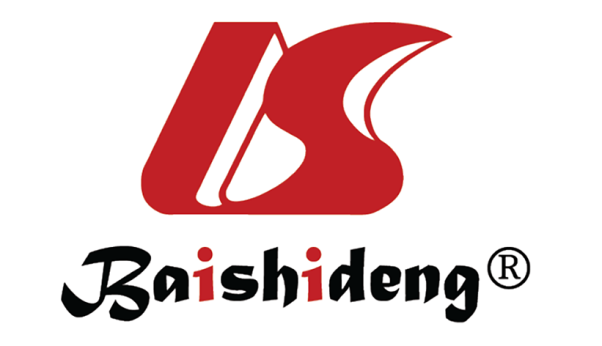 Published by Baishideng Publishing Group Inc7041 Koll Center Parkway, Suite 160, Pleasanton, CA 94566, USATelephone: +1-925-3991568E-mail: office@baishideng.comHelp Desk: https://www.f6publishing.com/helpdeskhttps://www.wjgnet.com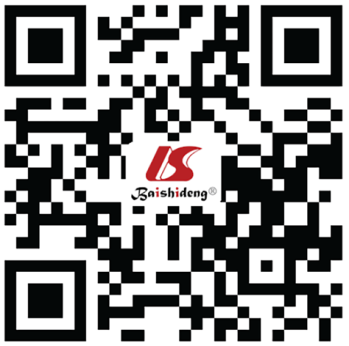 © 2024 Baishideng Publishing Group Inc. All rights reserved.CharacteristicsValuesGender (male/female)75/25Age (yr)64.3 ± 4.5Education level (primary or below/high school or vocational/university or above)19/37/44Occupation (yes/no)71/29Marital status (single/married)19/81Presence of family support (no/yes)8/92No. of embolization procedures (1/2/3/4 or more)19/19/18/44Tumor size (cm)4.9 ± 1.8Embolization agent volume (mL)7.6 ± 2.5Performance status (PST) (0/1/2)63/32/5Biochemical results on day 1 post-TAEBiochemical results on day 1 post-TAEAST (U/L)288.5 ± 24.1ALT (U/L)206.8 ± 19.7Total bilirubin (μmol/L)26.7 ± 4.2Cortisol (nmol/L)491.8 ± 98.1Biochemical results on day 3 post-TAEBiochemical results on day 3 post-TAEAST (U/L)126.4 ± 10.8ALT (U/L)162.3 ± 19.5Total bilirubin (μmol/L)26.6 ± 3.4Cortisol (nmol/L)487.9 ± 54.3SubscaleT1T2T3FP valuePost hoc Bonferroni comparisonsPain3.1 ± 0.52.3 ± 0.51.7 ± 0.647.210.001T1 > T2 > T3Fatigue2.8 ± 0.92.3 ± 0.31.8 ± 0.422.720.004T1 > T2 > T3Fever2.6 ± 0.52.8 ± 0.71.9 ± 0.27.550.032T2, T1 > T3Insomnia2.3 ± 0.61.8 ± 0.41.5 ± 0.315.880.009T1 > T2 > T3Abdominal distension2.4 ± 1.12.1 ± 0.91.5 ± 0.719.450.006T1 > T2 > T3Anorexia2.2 ± 0.31.7 ± 0.41.5 ± 0.412.640.012T1 > T2 > T3Nausea1.9 ± 0.41.4 ± 0.51.1 ± 0.323.000.004T1 > T2 > T3Vomiting1.6 ± 0.41.2 ± 0.21.1 ± 0.414 970.009T1 > T2 > T3Bowel movement1.8 ± 0.91.4 ± 0.41.2 ± 0.38.580.027T1 > T2 > T3Dry mouth1.8 ± 0.51.5 ± 0.61.4 ± 0.27.290.035T1 > T2 > T3Chills1.9 ± 1.21.6 ± 0.31.3 ± 0.27.050.041T1 > T2 > T3Chest tightness1.6 ± 0.21.3 ± 0.41.1 ± 0.56.260.043T1 > T2 > T3Gastric burning sensation1.9 ± 0.61.5 ± 0.41.3 ± 0.416.610.008T1 > T2 > T3Urination1.3 ± 0.71.2 ± 0.51.1 ± 0.22.580.598Dyspnea1.3 ± 0.51.2 ± 0.41.2 ± 0.51.820.611Cough1.3 ± 0.21.2 ± 0.51.1 ± 0.41.630.724Oral esophageal pain1.1 ± 0.31.0 ± 0.21.1 ± 0.30.400.921Restlessness1.5 ± 0.81.3 ± 0.61.3 ± 0.62.100.372Concentration1.4 ± 0.61.2 ± 0.41.3 ± 0.20.860.728Appearance1.3 ± 0.51.1 ± 0.51.2 ± 0.61.120.827Bleeding1.1 ± 0.41.1 ± 0.31.3 ± 0.11.480.782Numbness1.2 ± 0.51.2 ± 0.41.1 ± 0.30.890.709SubscaleT1T2T3FP valuePost hoc Bonferroni comparisonsEasily fatigued2.7 ± 0.52.2 ± 0.41.7 ± 0.518.450.007T1 > T2 > T3Want to lie down2.9 ± 1.02.3 ± 0.61.8 ± 0.721.330.005T1 > T2 > T3Feel exhausted2.6 ± 0.81.9 ± 0.51.6 ± 0.321.360.005T1 > T2 > T3Feel distracted1.7 ± 0.41.4 ± 0.61.5 ± 0.62.260.064Feel energetic4.6 ± 1.94.6 ± 1.24.7 ± 1.30.130.857Feel physically tired2.4 ± 1.12.1 ± 0.81.6 ± 0.712.670.013T1 > T2 > T3Feel talkative1.2 ± 0.31.2 ± 0.41.5 ± 0.60.920.694Interest in things4.5 ± 1.64.5 ± 1.44.4 ± 1.00.390.921Feel irritable1.7 ± 0.41.6 ± 0.81.4 ± 0.53.390.043T1 > T2 > T3Feel forgetful1.5 ± 0.81.3 ± 0.21.3 ± 0.31.150.624Able to concentrate2.0 ± 0.81.8 ± 0.71.9 ± 0.70.650.829Feel unable to get going2.4 ± 1.01.7 ± 0.31.5 ± 0.96.510.039T1 > T2 > T3Feel slower thinking1.6 ± 1.01.49 ± 0.91.4 ± 0.900.750.721Feel like making effort1.9 ± 0.31.7 ± 0.21.3 ± 0.24.000.032T1 > T2 > T3Feel overwhelming fatigue1.6 ± 0.71.4 ± 0.31.4 ± 0.42.310.067VariablesRegression coefficientSEWald χ2P valueGender (male vs female)0.361.380.070.793Marital status (married vs single)-3.051.464.350.037Marital status (married vs single)-0.931.600.340.558Family accompaniment (yes vs no)5.621.6411.690.001Educational levelEducational levelEducational levelEducational levelEducational levelJunior high school or below vs high school/vocational0.972.020.230.631Junior high school or below vs college or above0.522.030.070.796Days after embolizationDays after embolizationDays after embolizationDays after embolizationDays after embolizationDay 2 vs day 1-1.010.791.640.200Day 3 vs day 1-1.050.931.280.258PSTPSTPSTPSTPST1 vs 0-2.541.174.700.0302 vs 02.695.130.270.601Continuous variablesContinuous variablesContinuous variablesContinuous variablesContinuous variablesAge-0.200.077.290.007Tumor size0.180.210.790.373Number of TAE procedures0.160.190.740.390TAE dose-0.090.170.310.576AST on post-TAE day 1-0.0030.0050.460.498ALT on post-TAE day 10.0030.0150.410.523Total bilirubin on post-TAE day 1-0.701.120.390.532Cortisol on post-TAE day 10.010.070.020.880Total symptom distress score0.530.0679.890.001